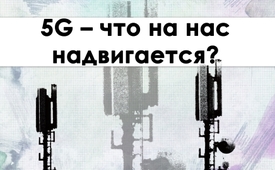 5G – что на нас надвигается?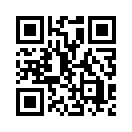 Десятки исследований не оставляют сомнений: 5G - это объявление войны против всего человечества. За последние месяцы были организованы сотни гражданских инициатив и информационных мероприятий с целью информирования населения о вредных последствиях технологии 5G. И Kla.TV уже выпустил в эфир ряд передач на эту тему. Теперь представляем новую серию: "5G – что надвигается на нас?", чтобы дать более глубокое понятие об этой тематике. По-новому мы указываем на возможности, как практически можно защитить себя дома от вредного микроволнового излучения(1) Gatesheat. Cеверо-восток Англии. В уличные фонари были встроены передатчики 5G. Сторона этого дерева, обращённая к передатчику, полностью мертва, кора отваливается, все живые существа мертвы, а сторона, обращённая от передатчика, ещё жива... (2) Сьерра Мадре, Калифорния: между этими двумя антеннами 5G бесчисленное множество пчел безжизненно падает на землю. Картина ужаса. (3) Огромное разрушение от 4G, 3G и 2G... было только началом. Около 100 голов скота погибло при тестировании 5G, птицы погибли рядом с передатчиком, по словам доктора Барри Троуэра, специалиста Королевского флота по разработке микроволнового оружия. Люди и природа умирают от микроволнового облучения. Сотни экспертов бьют тревогу, десятки исследований не оставляют сомнений: 5G – это объявление войны всему человечеству.

Такие ужасные сообщения - не научная фантастика, а реальность.
5G. Что на нас надвигается? Этот вопрос задают себе не только эксперты, но и тысячи граждан. Повсеместно возникают гражданские инициативы и группы против 5G. Только за последние месяцы были проведены сотни мероприятий, направленных на повышение осведомлённости граждан о вредных последствиях применения технологии 5G. Теперь мы транслируем подобное событие в полном объёме в следующем формате. Оно показывает, как с небольшими затратами привлечь внимание окружающих к вредности 5G и как, кроме этого, можно активно объединиться в сеть против 5G. Ознакомьтесь сами поближе с подобным мероприятием и обратите внимание на серьёзные последствия 5G в вашей деревне, в вашем городе, в школе, на работе или где бы то ни было ещё.
В последующие дни мы в 6 частях осветим тему "Меры безопасности против микроволнового облучения в повседневной жизни". Молодые люди активно принимают участие, чтобы показать, как можно защитить себя от вредного воздействия микроволнового облучения. Пусть эта серия передач побудит также и вас, дорогие зрители, подражать им. Потому что локальные сети являются решающим ключом к тому, чтобы иметь возможность эффективно работать против 5G. Особенно усиливающаяся цензура YouTube ясно показывает это ещё раз: достаточно одного клика, и мы на Kla.TV со дня на день можем быть отключены. Поэтому соединяйтесь не только в своём окружении, но и с нами на Kla.TV, чтобы мы могли оставаться на связи независимо от Интернета даже во времена угрожающей цензуры.
Это можно сделать по ссылке "www.kla.tv/vernetzung". Ссылку также можно найти в описании видеоматериала.

Эта серия передач не претендует на полноту, но даёт гражданам практические советы от граждан.
Практика: давайте начнём лекцию и сначала дадим слово кресс-салату, как он себя чувствует при микроволновом облучении мобильных телефонов и беспроводной локальной сети....от kmИсточники:Собственные внутренние источники kla.tvМожет быть вас тоже интересует:#5G_Mobilnojeizlutschenie - 5G_Мобильное излучение - www.kla.tv/5G_MobilnojeizlutschenieKla.TV – Другие новости ... свободные – независимые – без цензуры ...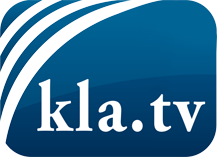 О чем СМИ не должны молчать ...Мало слышанное от народа, для народа...регулярные новости на www.kla.tv/ruОставайтесь с нами!Бесплатную рассылку новостей по электронной почте
Вы можете получить по ссылке www.kla.tv/abo-ruИнструкция по безопасности:Несогласные голоса, к сожалению, все снова подвергаются цензуре и подавлению. До тех пор, пока мы не будем сообщать в соответствии с интересами и идеологией системной прессы, мы всегда должны ожидать, что будут искать предлоги, чтобы заблокировать или навредить Kla.TV.Поэтому объединитесь сегодня в сеть независимо от интернета!
Нажмите здесь: www.kla.tv/vernetzung&lang=ruЛицензия:    Creative Commons License с указанием названия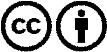 Распространение и переработка желательно с указанием названия! При этом материал не может быть представлен вне контекста. Учреждения, финансируемые за счет государственных средств, не могут пользоваться ими без консультации. Нарушения могут преследоваться по закону.